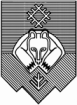 Муниципальное автономное общеобразовательноеучреждение «Средняя общеобразовательная школа № 35с углубленным изучением отдельных предметов имени А.А. Маегова».(МАОУ «СОШ № 35»)«Öткымын предмет пыдiсянь велöдан А.А. Маегов нима35 №-а шöр школа» муниципальнöй асъюралана велöдан учреждение. «35 № ШШ» МАВУ».График  проведения  родительских  собраний  в  параллели  3-х  классов  по  выбору  модулей  ОРКСЭ.Наименование  проводимого  мероприятияДата  и  время  проведения  собрания.Место  проведения.Ответственные Общешкольное родительское  собрание  по  организации  свободного,  добровольного, информированного  выбора  родителями (законными  представителями)  учащихся  3-х  классов (с учетом  мнения  учащихся)  модулей  комплексного  учебного  курса  ОРКСЭ на 2024-2025уч.г.27  марта 2024 г.18.00ч.Спортзал здания №1.(ул. Пушкина, 75)Заместитель  директора по УВР  Юхно  Т.Г.